INSTITUTO INMACULADA CONCEPCIÓN DE VALDIVIADEPARTAMENTO DE LENGUAJE Y FILOSOFÍA                 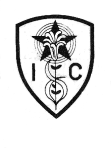 Prof.  Damaris Valdés  A.Guía Nº2  Lenguaje  8°Básico A Nombre:………………………………………...………………….Curso:…………………..Objetivos:      CAPACIDAD: Razonamiento lógico y Expresión escrita                       DESTREZAS: expresar, reconocer, describir.                       VALOR: Libertad – Actitud; responsabilidad                        CONTENIDO: La epopeya-El presente material está contemplado para ser trabajado durante la semana del lunes 30 de marzo al viernes 03 de abril. -La guía debe ser devuelta (una vez desarrollada) a la profesora. Enviarla al correo: profesora.damarisvaldes@gmail.com , procurando indicar el nombre completo del estudiante y su curso. La fecha de entrega será hasta el domingo 05 de abril a las 23:00 hrs. -En el caso de requerir más tiempo para el desarrollo de la guía o tener consultas, pueden realizarse al correo indicado ateriormente (serán contestadas entre 7:50 am y 16:00 pm). La EpopeyaLa Epopeya es una composición poética que relata acontecimientos de forma grandilocuente y heroica, generalmente referidas a acciones que de un heróe nacional o legendario.Ejemplos : - La íliada y La odisea (Homero)- La Divina Comedia (Dante)-El Cantar del Mio Cid (Anónimo)-La Araucaba (Alonso de Ercilla)Entre las caracteristicas más importantes del género se destacan la valorización del heróe como exaltación de los valores e ideales de una sociedad determinada, es decir, que el heróe es reflejo positivo de lo que se espera de las personas en una determinda sociedad (considerando el contexto). La épica nace de los poemas populares que, generalmente eran transmitidos de forma oral.Muchas veces los acotecimientos eran narrados en canciones que preceden al poema, los llamados cantares de gesta.TEXTO 1HOMERO: AUTOR DE LA ILIADA Y LA ODISEA(Siglo VIII a.C.) Poeta griego al que se atribuye la autoría de la Ilíada y la Odisea, Los dos grandes poemas épicos de la antigua Grecia. En palabras de Hegel,Homero es «el elemento en el que vive el mundo griego como el hombre vive en elaire». Admirado, imitado y citado por todos los poetas, filósofos y artistas griegos que le siguieron, es el poeta por antonomasia de la literatura clásica, a pesar de locual la biografía de Homero aparece rodeada del más profundo misterio, hasta el punto de que su propia existencia histórica ha sido puesta en tela de juicio.Las más antiguas noticias sobre Homero sitúan su nacimiento en Quíos, aunque ya desde la Antigüedad fueron siete las ciudades que se disputaron ser su patria: Colofón, Cumas, Pilos, Ítaca, Argos, Atenas, Esmirna y la ya mencionada Quíos. Para Simónides de Amorgos y Píndaro, sólo las dos últimas podían reclamar el honor de ser su cuna. Aunque son varias las vidas de Homero que han llegado hasta nosotros, su contenido, incluida la famosa ceguera del poeta, es legendario y novelesco. La más antigua, atribuida sin fundamento a Herodoto, data del siglo V a.C. En ella, Homero es presentado como el hijo de una huérfana seducida, de nombre Creteidas, que le dio a luz en Esmirna. Conocido como Melesígenes, pronto destacó por sus cualidades artísticas, iniciando una vida bohemia. Una enfermedad lo dejó ciego, y desde entonces pasó a llamarse Homero. La muerte, siempre según el seudo Herodoto, sorprendió a Homero en Íos, en el curso de unviaje a Atenas.La obra de HomeroLa iconografía grecorromana ha consagrado el noble rostro barbado de un anciano ciego como el de Homero. Esta es la imagen que ha atribuido la tradición al poeta que escribió la Ilíada y laOdisea, los dos poemas épicos con que se inaugura la literatura griega y la occidental y cuyo vigor lírico y narrativo permanece fresco desde hace miles de años. Su nombre y sus obras han alcanzado la gloria y alimentado mitos, narraciones y leyendas a través de los siglos, sin que hayan perdido su fuerza original. La mayor parte de la literatura griega se nutrió del inmenso caudal de leyendas y tradiciones que desde tiempos remotos se transmitía oralmente de generación en generación. También la poesía épica se transmitía oralmente en sus orígenes: un aedo o un rapsoda la cantaba o recitaba de memoria ante un público que desconocía la escritura. Los aedos eran músicos ambulantes que cantabanpoemas épicos acompañándose con instrumentos de cuerda; los rapsodas recitaban sin cantar, llevando el ritmo con los golpes de un bastón.La perfección y la calidad de la Ilíada y la Odisea, considerados obras maestras de la literatura occidental, sólo se explica por la existencia de toda una tradición previa sobre la Guerra de Troya que aedos y rapsodas fueron elaborando y refinando durante siglos y que culmina en los grandiosos poemas homéricos. A pesar de que Homero se sirve de los procedimientos de la tradición oral, es indudable que en ambos poemas hay un propósito poético, un plan y una estructura que revela la actividad de un poeta consciente de su arte.La naturaleza oral del estilo de la Ilíada y la Odisea es indudable. Esta certidumbre se debe a la repetición cada cierto tiempo de unas determinadas fórmulas ("la Aurora de dedos rosados", "Aquiles, el de los pies ligeros"), siempre en las mismas condiciones métricas. Después de un largo período de transmisión oral, eltexto se habría fijado en su forma definitiva en Atenas durante el siglo VI a.C., por iniciativa del tirano Pisístrato.En sus poemas, Homero no trazó una historia completa de la Guerra de Troya (que conocemos por otros fuentes), sino que escogió dos episodios de la leyenda troyana para recrearlos. Así, en la Ilíada se narra el último año de la Guerra de Troya, aunque el episodio central sea la disputa entre dos héroes griegos: Aquiles y Agamenón. La Odisea, que parece ser la más moderna de las dos composiciones atribuidas a Homero, relata las aventuras y penalidades de Ulises (héroe que desempeña un papel secundario en la Ilíada) en el viaje de regreso desde Troya hasta su patria, Ítaca, y el castigo que inflige a los pretendientes desu esposa, Penélope, que le creían muerto. Homero fue el poeta más admirado de la Antigüedad. Sus obras transmitían conocimientos y enseñanzas relativas a variados aspectos (estratégicos y militares; los astros y el firmamento; cuestiones morales y comportamientos de los seres humanos; las relaciones de los dioses con los hombres) y dieron la forma considerada canónica de la genealogía de los héroes y dioses griegos. Por todo ello sirvió de referencia cultural y religiosa para las generaciones posteriores.Estrategias:1. –Expresar, en forma detallada, qué quiere decir la cita de Hegel sobre Homero cuando dice: «el elemento en el que vive el mundo griego como el hombre vive en el aire», respondiendo en el espacio dado en forma responsable.……………………………………………………………………………………………………………………………………………………………………………………………………………………………………………………………………………………………………………………………………………………………………………………………………………………………………………………………………………………………………………………………………………………………………………………………………………………………………………………………………………………………...2. Reconocer, cuál es el origen de Homero que más llamó tu atención, indicando el porqué en el espacio dado, en forma responsable.………………………………………………………………………………………………………………………………………………………………………………………………………………………………………………………………………………………………………………………………………………………………………………………………………………………………………………………………………………………………………………………………………………………………………………………………………………………………………………………………………………………………3. Describir, detalladamente,  la forma en que se transmitía la poesía épica en la época de Homero, respondiendo en el espacio dado en forma responsable.………………………………………………………………………………………………………………………………………………………………………………………………………………………………………………………………………………………………………………………………………………………………………………………………………………………………………………………………………………………………………………………………………………………………………………………………………………………………………………………………………………………………………………………………………………………………………………………………………………………………………………………………………………………………4. Reconocer, qué importancia tienen en la cultura grecorromana los poemas: La Ilíada y la Odisea, respondiendo en el espacio dado en forma responsable.……………………………………………………………………………………………………………………………………………………………………………………………………………………………………………………………………………………………………………………………………………………………………………………………………………………………………………………………………………………………………………………………………………………………………………………………………………………………………………………………………………………………………………………………………………………………………………………………….